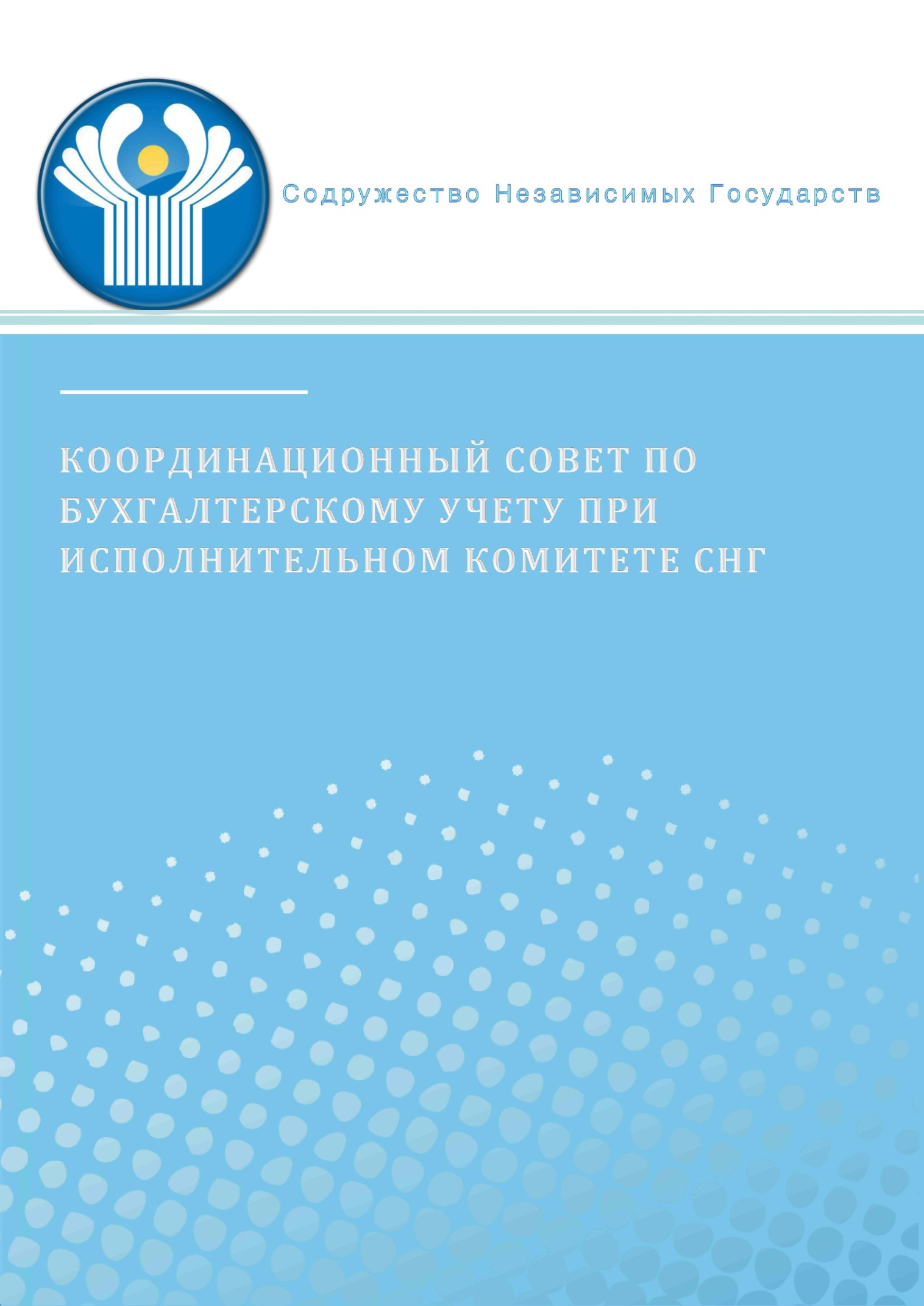 СодержаниеВведениеВ соответствии с Положением о Координационном совете по бухгалтерскому учету при Исполнительном комитете Содружества Независимых Государств (далее – Координационный совет), утвержденным решением Экономического совета Содружества Независимых Государств от 25 мая 2000 г., Координационный совет создан в целях осуществления координации действий государств – участников СНГ по вопросам бухгалтерского учета, выработки исходных требований к регламенту организации и ведению бухгалтерского учета, составлению бухгалтерской (финансовой) отчетности, организации аудиторской деятельности, а также сближения и гармонизации национальных систем учета и аудита с Международными стандартами финансовой отчетности (МСФО) и Международными стандартами аудита (МСА).Настоящий документ подготовлен в соответствии с пунктом 5.5 протокола XII заседания Координационного совета (2015 г.).В настоящем документе обобщена представленная членами Координационного совета информация о проводимой в государствах – участниках СНГ работе по предупреждению недобросовестной конкуренции на рынке аудиторских услуг и содержится перечень мер, осуществление которых направлено на создание эффективного механизма рыночного контроля аудиторской деятельности.  Таблица 1Признаки недобросовестной конкуренции на рынке аудиторских услугТаблица 2Меры предупреждения недобросовестной конкуренции на рынке аудиторских услугТаблица 3. Практика проведения закупок аудиторских услугТаблица 4Ценообразование в аудите. Система поддержки национальных сетей аудиторских организацийТаблица 5Ответственность за недобросовестную конкуренцию на рынке аудиторских услугПРЕДВАРИТЕЛЬНЫЕ ВЫВОДЫ1. Наиболее распространенными признаками недобросовестной конкуренции на рынке аудиторских услуг в государствах – участниках СНГ являются:-  введение потребителя аудиторских услуг в заблуждение в отношении характера, способа и места оказания услуг, их содержания, качества и объема;- незаконное получение, использование, разглашение информации, составляющей коммерческую тайну аудируемого лица;- дискредитация другого поставщика аудиторских услуг или его деятельности;- предоставление поставщиком аудиторских услуг ложных, неточных или искаженных сведений о себе;- установление поставщиком аудиторских услуг необоснованно низкой цены на оказываемые услуги.2. Наиболее популярными мерами по предупреждению недобросовестной конкуренции на рынке аудиторских услуг, принятыми государствами – участниками СНГ, являются:- соблюдение аудиторскими организациями, индивидуальными аудиторами принципа независимости и требований профессиональной этики аудиторов при осуществлении закупки аудиторских услуг;- осуществление контроля за соблюдением законодательства о конкуренции;- проверка и выявление фактов нарушения антимонопольного законодательства, выдача предписаний об устранении либо прекращении действий, составляющих недобросовестную конкуренцию, устранение последствий нарушения антимонопольного законодательства;- заключение договора на проведение аудита бухгалтерской (финансовой) отчетности ряда общественно значимых организаций с аудиторскими организациями, индивидуальными аудиторами посредством проведения открытого конкурса;- выбор поставщика аудиторских услуг по принципу оптимального соотношения цена/качество.В ряде государств – участников СНГ планируется принятие дополнительных антидемпинговых мер по отношению к участникам закупки аудиторских услуг с целью противодействия недобросовестной конкуренции на рынке аудиторских услуг. 3. В государствах – участниках СНГ применяются различные виды процедур закупок аудиторских услуг для проведения обязательного аудита. Наиболее распространенным способом государственной закупки аудиторских услуг является проведение открытого конкурса. Порядок проведения конкурса в случае государственной закупки в государствах – участниках СНГ регламентируется нормативными правовыми актами. Закупка аудиторских услуг иными заказчиками может осуществляться путем проведения закрытого конкурса, двухэтапного конкурса, электронного аукциона, запроса ценовых предложений, конкурса с ограниченным участием, запроса котировок. В ряде случаев общественно значимые организации осуществляют выбор поставщика аудиторских услуг согласно внутренним правилам, устанавливаемым самостоятельно каждым субъектом без государственного регулирования.4. В государствах – участниках СНГ для проведения обязательного аудита выбор поставщика аудиторских услуг осуществляется на основании стоимостных и иных критериев, установленных заказчиками в конкурсных документах.Так, например, в качестве нестоимостных критериев в конкурсных документах могут применяться:- опыт работы и квалификация руководящего персонала и специалистов;- наличие документов о прохождении внешнего контроля качества, результаты внешнего контроля качества;- технические возможности, наличие необходимого оборудования;- наличие финансовых возможностей, отсутствие убытков, наличие достаточных оборотных средств;- наличие и содержание методики проведения аудита;- отсутствие в течение последнего года административных взысканий, налагаемых за нарушение законодательства об аудиторской деятельности.В качестве стоимостного критерия оценки используется предлагаемая цена оказания услуг.При оценке предложений участников конкурса закупки аудиторских услуг превалируют нестоимостные критерии.5. Большинство государств – участников СНГ в качестве информационной поддержки заказчикам аудиторских услуг при выборе поставщика аудиторским услуг предлагает использовать опубликованные на официальном Интернет-сайте Министерства финансов или других государственных органов итоги рейтинговой оценки деятельности аудиторских организаций либо перечень аудиторских организаций, индивидуальных аудиторов, имеющих право осуществлять аудиторскую деятельность.6. В государствах – участниках СНГ не осуществляется государственное регулирование цен на аудиторские услуги, в том числе на услуги по проведению обязательного аудита. Механизм предотвращения ценового демпинга осуществляется путем соблюдения заказчиком аудиторских услуг требований нормативных правовых актов и иных документов, регламентирующих порядок организации и проведения процедуры закупки аудиторских услуг, определяющих особенности подготовки конкурсных документов, оценки и сравнения предложений участников конкурса.7. Практически во всех государствах – участниках СНГ отсутствуют системы поддержки национальных сетей. Международные и национальные аудиторские общества осуществляют аудиторскую деятельность на равных правах при условии соблюдения национального законодательства.8. Экономические субъекты государств – участников СНГ, защищающие себя от недобросовестного конкурента, должны руководствоваться нормами гражданского, административного, уголовного кодексов, а также антимонопольного законодательства и законодательства об аудиторской деятельности. В большинстве государств – участников СНГ созданы государственные органы (антимонопольные службы), осуществляющие контроль за недобросовестной конкуренцией, уполномоченные выявлять нарушения в этой сфере и применять соответствующие меры ответственности. 9. За нарушения требований законодательства о недобросовестной конкуренции в государствах – участниках СНГ предусмотрены следующие меры ответственности: предписание, предупреждение о недопустимости нарушения требований законодательства, приостановление членства в саморегулируемой организации аудиторов, исключение из членов саморегулируемой организации аудиторов, штраф.Принятие мер по созданию эффективных механизмов рыночного контроля аудиторской деятельности и развитию конкурентоспособности аудиторских организаций в части повышения требований к аудиторским организациям и их ответственности за результаты работы, уточнения критериев обязательности аудита, создания условий для открытости и прозрачности информации как об участниках аудиторской деятельности, так и о результатах аудита, должны привести к качественному изменению структуры участников рынка и дальнейшему развитию рынка аудиторских услуг на принципах добросовестной конкуренции, повышения качества и эффективности аудиторской деятельности в целях обеспечения защиты общественных интересов.Введение...........................................................................................................3Таблица 1. Признаки недобросовестной конкуренции на рынке аудиторских услуг..............................................................................................4Таблица 2. Меры предупреждения недобросовестной конкуренции на рынке аудиторских услуг...........................................................................5Таблица 3. Практика проведения закупок аудиторских услуг......................8Таблица 4. Ценообразование в аудите. Система поддержки национальных сетей аудиторских организаций..............................................16Таблица 5. Ответственность за недобросовестную конкуренцию на рынке аудиторских услуг...........................................................................18Предварительные выводы...............................................................................22Азербайджанская РеспубликаРеспублика АрменияРеспублика БеларусьРеспублика КазахстанКыргызская РеспубликаРеспублика МолдоваРоссийская ФедерацияРеспублика ТаджикистанРеспублика УзбекистанРаспространение аудиторской организацией, индивидуальным аудитором ложных, неточных или искаженных сведений об этой аудиторской организации, индивидуальном аудиторе---+--+--Распространение аудиторской организацией, индивидуальным аудитором ложных утверждений, способных дискредитировать услуги или предпринимательскую деятельность конкурентов--++-----Введение аудируемого лица (клиента) в заблуждение в отношении характера, способа и места оказания услуг, их содержания, качества и объема или в отношении аудиторской организации, индивидуального аудитора, которые оказывают услуги--++--+--Некорректное сравнение услуг, оказываемых аудиторской организацией, индивидуальным аудитором, с услугами, оказываемыми другими аудиторскими организациями, индивидуальными аудиторами, иными хозяйствующими субъектами---+--+--Оказание услуг, сопровождающееся незаконным использованием результатов интеллектуальной деятельности и приравненных к ним средств индивидуализации другого юридического лица, средств индивидуализации продукции, работ, услуг---+--+--Незаконное получение, использование, разглашение информации, составляющей коммерческую, служебную или иную охраняемую законом тайну---+--+--Установление необоснованно высокой цены на оказываемые услуги------+--Установление необоснованно низкой цены на оказываемые услуги+-----+++Иные признаки----+---+Государства – участники СНГМеры предупреждения недобросовестной конкуренции на рынке аудиторских услугНаименование устанавливающего актаПланируется ли принятие иных мерАзербайджанская РеспубликаСистема мер расследований и административных наказанийОдобрена Советом Палаты Аудиторов Азербайджанской Республики 25.11.2015+РеспубликаАрмения---Республика Беларусь1. Лицо, осуществляющее недобросовестную конкуренцию, обязано прекратить противоправные действия и опубликовать опровержение распространенных сведений и действий, составляющих содержание недобросовестной конкуренции.2. Потерпевшее лицо вправе требовать от недобросовестного конкурента возмещения причиненных убытков1. Гражданский кодекс.2. Указ Президента «О государственных закупках».3. Закон «Об аудиторской деятельности».4. Закон «О противодействии монополистической деятельности и развитии конкуренции».5. Закон «О государственных закупках товаров (работ, услуг)».6. Постановление Совета Министров «О мерах по реализации Указа Президента Республики Беларусь от 25 августа 2006 г. № 529».7. Постановление Совета Министров «О совершенствовании отношений в области закупок товаров (работ, услуг)»-РеспубликаКазахстанЗащита информации, составляющей служебную или коммерческую тайну, в случае, когда она имеет действительную или потенциальную коммерческую ценность в силу ее неизвестности третьим лицам, отсутствия свободного доступа к ней и принятия ее обладателем мер по охране ее конфиденциальности. Порядок и условия пользования такой информацией определяются соглашением сторон1. Предпринимательский кодекс.2. Гражданский кодекс.3. Уголовный кодекс.4. Кодекс «Об административных правонарушениях».5. Закон «Об аудиторской деятельности». 6. Закон «О государственных закупках»+Государства – участники СНГМеры предупреждения недобросовестной конкуренции на рынке аудиторских услугНаименование устанавливающего актаПланируется ли принятие иных мерКыргызскаяРеспублика1. Предупреждение.2. Штраф.3. Лишение лицензии (разрешения) на занятие аудиторской деятельностью.4. Приостановление аудиторской деятельностиКодекс об административной ответственности+РеспубликаМолдова---Российская Федерация1. Договор на проведение аудита бухгалтерской (финансовой) отчетности ряда общественно значимых организаций заключает с аудиторскими организациями, индивидуальными аудиторами посредством проведения открытого конкурса.2. При оценке заявок, окончательных предложений участников закупки аудиторских услуг заказчик применяет следующее соотношение нестоимостных (квалификация, опыт, качество услуг) и стоимостных критериев (цена): 70 % / 30% соответственно.3. Аудиторская организация, индивидуальный аудитор обязаны соблюдать требования профессиональной этики аудиторов при принятии нового клиента.4. Советом по аудиторской деятельности, саморегулируемыми организациями аудиторов осуществляется методическая работа по разъяснению вопросов, связанных с проведением открытого конкурса на заключение договора на проведение аудита бухгалтерской (финансовой) отчетности общественно значимых организаций.5. Заказчиком применяются антидемпинговые меры, предусмотренные законодательством Российской Федерации о контрактной системе в сфере закупок товаров, работ, услуг для обеспечения государственных и муниципальных нужд1. Федеральный закон «О контрактной системе в сфере закупок товаров, работ, услуг для обеспечения государственных и муниципальных нужд».2. Федеральный закон «Об аудиторской деятельности».3. Постановление Правительства «Об утверждении Правил оценки заявок, окончательных предложений участников закупки товаров, работ, услуг для обеспечения государственных и муниципальных нужд».4. Методические рекомендации по организации и проведению открытых конкурсов на право заключения договора на проведение аудита бухгалтерской (финансовой) отчетности организаций, указанных в части 4 статьи 5 Федерального закона «Об аудиторской деятельности» (одобрены Советом по аудиторской деятельности 18 сентября 2014 г., протокол № 14).5. Признаки недобросовестной конкуренции на рынке аудиторских услуг (одобрены Советом по аудиторской деятельности 23 сентября 2015 г., протокол № 18).6. Методические материалы по организации закупки аудиторских услуг (размещены на официальном Интернет-сайте Минфина России)+Государства – участники СНГМеры предупреждения недобросовестной конкуренции на рынке аудиторских услугНаименование устанавливающего актаПланируется ли принятие иных мерРеспубликаТаджикистанАдминистративный штраф, взыскание дохода, полученного в результате нарушения антимонопольного законодательстваЗакон  «О конкуренции и ограничении монополистической деятельности на товарных рынках»_РеспубликаУзбекистан1. Осуществление государственного контроля за соблюдением законодательства о конкуренции, в том числе при проведении конкурсных (тендерных) и биржевых торгов.2. Признание решений конкурсных (тендерных) торгов и договоров, заключенных по результатам этих торгов, недействительными.3. Изъятие дохода (прибыли), необоснованно полученного в результате антиконкурентных действий.4. Предписание об устранении нарушений законодательства о конкуренции.5. Штрафные санкции, применяемые к гражданам и должностным лицам за совершение согласованных действий и заключение сделок, которые приводят или могут привести к ограничению конкуренции, а также злоупотребление доминирующим положением на товарном или финансовом рынке, а равно нарушение антимонопольных требований к конкурсным (тендерным) или биржевым торгам.6. Уголовная ответственность: штрафы или лишение определенного права на срок от 3 до 5 лет либо исправительные работы до 3 лет1. Закон «О конкуренции».2. Постановление Кабинета Министров «О мерах по организации деятельности Государственного комитета Республики Узбекистана по приватизации, демонополизации и развитию конкуренции».3. Постановление Кабинета Министров «Об утверждении положения о порядке возбуждения и рассмотрения дел о нарушениях законодательства о конкуренции, о естественных монополиях, о защите прав потребителей и о рекламе».4. Постановление Кабинета Министров «О мерах по совершенствованию антимонопольного регулирования на товарных и финансовых рынках».5. Кодекс об административной ответственности.6. Уголовный кодекс+Выбор поставщика аудиторских услуг для проведения обязательного аудитаНаименование акта, регламентирующего порядок проведения закупок аудиторских услугКритерии выбора поставщика аудиторских услуг для проведения обязательного аудита, используемые заказчиками аудиторских услуг в конкурсных документахКритерии оценки предложений участников конкурса при выборе поставщика аудиторских услугМетодическая помощь заказчикам аудиторских услугАзербайджанская РеспубликаАзербайджанская РеспубликаАзербайджанская РеспубликаАзербайджанская РеспубликаАзербайджанская РеспубликаДоговор между аудиторской организацией (независимым аудитором) и заказчиком аудиторских услуг---Полный список аудиторов с реквизитами, размещенный на официальном Интернет-сайте Палаты Аудиторов Азербайджанской РеспубликиРеспублика АрменияРеспублика АрменияРеспублика АрменияРеспублика АрменияРеспублика АрменияОткрытый конкурс в случае государственных закупок аудиторских услуг, в остальных случаях – договор--Низкая стоимость в случае государственных закупок аудиторских услуг, в остальных случаях - в соответствии с договором-Республика БеларусьРеспублика БеларусьРеспублика БеларусьРеспублика БеларусьРеспублика БеларусьОткрытый конкурс в случае государственных закупок аудиторских услуг1. Закон «О государственных закупках товаров (работ, услуг)».2. Постановление Совета Министров «О совершенствовании отношений в области закупок товаров (работ, услуг)»В случае государственной закупки цена предложения, качество, срок выполнения работ (оказания услуг), условия оплаты, опыт участникаКритерии оценки и сравнения предложений должны быть объективными и (или) поддаваться количественной оценке. Удельный вес каждого из критериев определяется путем установления процентного соотношения между ними. Удельный вес критерия «цена предложения» должен составлять не менее 40%Список аудиторских организаций, осуществляющих аудиторскую деятельность, а также физических лиц, имеющих квалификационный аттестат аудитора, размещен на официальном Интернет-сайте Министерства финансовВыбор поставщика аудиторских услуг для проведения обязательного аудитаНаименование акта, регламентирующего порядок проведения закупок аудиторских услугКритерии выбора поставщика аудиторских услуг для проведения обязательного аудита, используемые заказчиками аудиторских услуг в конкурсных документахКритерии оценки предложений участников конкурса при выборе поставщика аудиторских услугМетодическая помощь заказчикам аудиторских услугРеспублика КазахстанРеспублика КазахстанРеспублика КазахстанРеспублика КазахстанРеспублика Казахстан Конкурс (открытый конкурс, конкурс с предварительным квалификационным отбором, конкурс с использованием двухэтапных процедур).2. Запрос ценовых предложений.3. Осуществление закупки у единого поставщика1. Закон «О государственных закупках».2. Типовые правила закупок товаров, работ и услуг, осуществляемых национальным управляющим холдингом, национальными холдингами, национальными  компаниями и организациями, пятьдесят и более процентов акций (долей участия) которых прямо или косвенно принадлежат национальному управляющему холдингу, национальному холдингу, национальной компании, утвержденные постановлением Правительства от 28 мая 2009 г. № 787.3. Правила осуществления государственных закупок, утвержденные приказом Министерства финансов от 11 декабря 2015 г.  № 648Минимальные требования, утвержденные приказом Министерства финансов от 30 марта 2015 г. № 231:1. Для проведения обязательного аудита отчетности:а) наличие заключения аккредитованной профессиональной аудиторской организации, членом которой является аудиторская организация;б) отсутствие в течение последнего одного года административных взысканий, налагаемых за нарушения законодательства об аудиторской деятельности.2. Для проведения обязательного аудита отчетности нацкомпаний, нацхолдингов и нацуправляющих холдингов:а) срок занятия аудиторской деятельностью руководителя аудиторской организации не менее 5 лет;б) наличие аудиторских отчетов по не менее 10 аудируемым субъектам на соответствие МСФО;в) наличие не менее 2 специалистов, имеющих сертификат профессионального бухгалтера.Соответствие следующим квалификационным требованиям:1. Обладание правоспособностью (для юридических лиц), гражданской дееспособностью (для физических лиц).2. Платежеспособность, отсутствие налоговой    задолженности.3. Отсутствие процедуры банкротства либо ликвидации.4. Обладание соответствующими материальными и трудовыми ресурсами, достаточными для исполнения обязательств по договору о государственных закупках товаров, работ, услуг.5. Наличие опыта работы-Выбор поставщика аудиторских услуг для проведения обязательного аудитаНаименование акта, регламентирующего порядок проведения закупок аудиторских услугКритерии выбора поставщика аудиторских услуг для проведения обязательного аудита, используемые заказчиками аудиторских услуг в конкурсных документахКритерии оценки предложений участников конкурса при выборе поставщика аудиторских услугМетодическая помощь заказчикам аудиторских услуг3. Для проведения обязательного аудита отчетности финансовых организаций (за исключением  нацкомпаний, нацхолдингов и нацуправляющих холдингов, которые предоставляют финансовые услуги) помимо соответствия минимальным требованиям, аудиторская организация должна иметь в составе:а) специалиста, который назначается руководителем группы, имеющего квалификационное свидетельство «аудитор» с опытом работы в области аудита финансовых организаций в течение 3 лет из последних пяти;б) не менее 2 специалистов, имеющих международные сертификаты в области бухгалтерского учета и аудита либо квалификацию «аудитор» с опытом работы в области аудита финансовых организаций в течение 2 лет из последних пяти Выбор поставщика аудиторских услуг для проведения обязательного аудитаНаименование акта, регламентирующего порядок проведения закупок аудиторских услугКритерии выбора поставщика аудиторских услуг для проведения обязательного аудита, используемые заказчиками аудиторских услуг в конкурсных документахКритерии оценки предложений участников конкурса при выборе поставщика аудиторских услугМетодическая помощь заказчикам аудиторских услугКыргызская РеспубликаКыргызская РеспубликаКыргызская РеспубликаКыргызская РеспубликаКыргызская РеспубликаОткрытый конкурсЗакон «О государственных закупках»1. Опыт работы и выполненные объемы поставок товаров, работ и  услуг.2. Наличие финансовых возможностей, отсутствие убытков, наличие достаточных оборотных средств.3. Технические возможности, наличие необходимого оборудования, квалифицированных кадров, лицензий.4. Отсутствие задолженности по уплате налогов и страховых взносов в Кыргызской Республике.5. Рейтинговая оценка  деятельности аудиторских организаций, расчет которой осуществляется    ГосфиннадзоромПервоначально оцениваются технические предложения на основании следующих критериев:1. Опыт в данной области.2. Качество предлагаемой методики оказания услуг.3. Квалификация персонала.4. Передача знаний.5. Наличие в составе основного персонала граждан Кыргызской Республики.Затем оцениваются финансовые предложения и принимаются во внимание результаты рейтинговой оценки деятельности аудиторских организацийИтоги рейтинговой оценки деятельности аудиторских организаций публикуются на официальном Интернет-сайте Госфиннадзора и в средствах массовой информацииВыбор поставщика аудиторских услуг для проведения обязательного аудитаНаименование акта, регламентирующего порядок проведения закупок аудиторских услугКритерии выбора поставщика аудиторских услуг для проведения обязательного аудита, используемые заказчиками аудиторских услуг в конкурсных документахКритерии оценки предложений участников конкурса при выборе поставщика аудиторских услугМетодическая помощь заказчикам аудиторских услугРеспублика МолдоваРеспублика МолдоваРеспублика МолдоваРеспублика МолдоваРеспублика МолдоваВ случае государственных закупок – согласно Положению о порядке отбора аудиторских обществ и сферы полномочий для проведения аудита годовых финансовых отчетов предприятий и акционерных обществ, в которых доля государства превышает 50 % уставного капитала.В остальных случаях – на основе внутренних правил, устанавливаемых самостоятельно каждым субъектом публичного интересаПоложение о порядке отбора аудиторских обществ и сферы полномочий для проведения аудита годовых финансовых отчетов государственных предприятий и акционерных обществ, в которых доля государства превышает 50 % уставного капитала, утвержденное постановлением Правительства от 22 декабря 2015 г. № 875В случае государственных закупок – соответствие аудиторской организации следующим критериям: 1. По состоянию на 31 декабря предыдущего отчетного периода в приложении к лицензии на осуществление аудиторской деятельности должны быть указаны не менее 2 сертифицированных аудиторов.2. Отсутствие санкций в течение 2 последних лет, что подтверждается Советом по надзору за аудиторской деятельностью при Министерстве финансов.3. Наличие в исполнении ежегодно в течение последних 2 лет не менее 10 соглашений на аудит годовых финансовых отчетов с выдачей аудиторского заключенияОцениваются в совокупности:1. Период проведения аудита.2. Срок представления письма лицам, наделенным руководящими полномочиями, и руководству.3. Срок представления аудиторского заключения.4. Минимальное число аудиторов, которые будут проводить обязательный аудит годовых финансовых отчетов.5. Отсутствие отношений 
аффилированности с субъектом и/или лицами, занимающими ответственные должности субъекта, учредителем субъекта, за исключением государстваВыписка из Государственного реестра аудиторских обществ, аудиторов – индивидуальных предпринимателей публикуется на официальном Интернет-сайте Министерства финансов.Информация о санкционированных аудиторских обществах по итогам контроля качества аудиторских работ публикуется Советом по надзору за аудиторской деятельностью при Министерстве финансов и подтверждается по запросу заказчиков аудиторских услугВыбор поставщика аудиторских услуг для проведения обязательного аудитаНаименование акта, регламентирующего порядок проведения закупок аудиторских услугКритерии выбора поставщика аудиторских услуг для проведения обязательного аудита, используемые заказчиками аудиторских услуг в конкурсных документахКритерии оценки предложений участников конкурса при выборе поставщика аудиторских услугМетодическая помощь заказчикам аудиторских услугРоссийская ФедерацияРоссийская ФедерацияРоссийская ФедерацияРоссийская ФедерацияРоссийская Федерация1. Открытый конкурс для заключения договора на проведение аудита бухгалтерской (финансовой) отчетности общественно значимых организаций.2. Закрытый конкурс, конкурс с ограниченным участием, двухэтапный конкурс, электронный аукцион, проведение запроса котировок, проведение запроса предложений, осуществление закупки у единственного поставщика могут применяться при закупке аудиторских услуг иными заказчиками1. Федеральный закон «О контрактной системе в сфере закупок товаров, работ, услуг для обеспечения государственных и муниципальных нужд».2. Федеральный закон «Об аудиторской деятельности».3. Постановление Правительства «Об утверждении Правил оценки заявок, окончательных предложений участников закупки товаров, работ, услуг для обеспечения государственных и муниципальных нужд».4. Методические рекомендации по организации и проведению открытых конкурсов на право заключения договора на проведение аудита бухгалтерской (финансовой) отчетности организаций, указанных в части 4 статьи 5 Федерального закона «Об аудиторской деятельности» (одобрены1. В качестве показателей нестоимостного критерия оценки «качественные характеристики объекта закупки»:1) наличие и содержание методики проведения аудита (описание общего подхода к организации и проведению аудита, описание внутреннего контроля качества работы, др.);2) оценка общего объема трудозатрат на проведение аудита, календарный план-график оказания услуги;3) описание формы и содержания сообщения руководству заказчика информации аудитора по результатам аудита;4) наличие документов о прохождении внешнего контроля качества работы, результаты внешнего контроля качества работы.2. В качестве показателей нестоимостного критерия оценки «квалификация участников закупки, в том числе наличие у них финансовых ресурсов, на праве собственности или ином законном основанииУстановлено следующее соотношение критериев оценки заявок, окончательных предложений участников закупки аудиторских услуг: - минимальная значимость стоимостных критериев оценки – 30 %;- максимальная значимость нестоимостных критериев оценки – 70 %1. Методические рекомендации по организации и проведению открытых конкурсов на право заключения договора на проведение аудита бухгалтерской (финансовой) отчетности организаций, указанных в части 4 статьи 5 Федерального закона «Об аудиторской деятельности» (одобрены Советом по аудиторской деятельности 18 сентября 2014 г., протокол № 14).2. Методические материалы саморегулируемых организаций аудиторовВыбор поставщика аудиторских услуг для проведения обязательного аудитаНаименование акта, регламентирующего порядок проведения закупок аудиторских услугКритерии выбора поставщика аудиторских услуг для проведения обязательного аудита, используемые заказчиками аудиторских услуг в конкурсных документахКритерии оценки предложений участников конкурса при выборе поставщика аудиторских услугМетодическая помощь заказчикам аудиторских услугСоветом по аудиторской деятельности 18 сентября 2014 г., протокол № 14).5. Признаки недобросовестной конкуренции на рынке аудиторских услуг (одобрены Советом по аудиторской деятельности 23 сентября 2015 г., протокол № 18).6. Методические материалы по организации закупки аудиторских услуг (размещены на официальном Интернет-сайте Министерства финансов)оборудования и других материальных ресурсов, опыта работы, связанного с предметом договора, и деловой репутации, специалистов и иных работников определенного уровня квалификации» рекомендуются, в частности, следующие показатели:1) продолжительность осуществления аудиторской деятельности участником закупки, в том числе наличие опыта аудита сопоставимого характера и объема (аудит отчетности организации аналогичного масштаба деятельности и отраслевой принадлежности);2) опыт и квалификация руководящего персонала;3) опыт и квалификация специалистов;4) сведения, подтверждающие деловую репутацию;5) наличие необходимого оборудования и программного обеспечения3. В качестве стоимостного критерия оценки – предлагаемая цена оказания услуг.Выбор поставщика аудиторских услуг для проведения обязательного аудитаНаименование акта, регламентирующего порядок проведения закупок аудиторских услугКритерии выбора поставщика аудиторских услуг для проведения обязательного аудита, используемые заказчиками аудиторских услуг в конкурсных документахКритерии оценки предложений участников конкурса при выборе поставщика аудиторских услугМетодическая помощь заказчикам аудиторских услугРеспублика ТаджикистанРеспублика ТаджикистанРеспублика ТаджикистанРеспублика ТаджикистанРеспублика Таджикистан1. Тендер (открытый и закрытый).2. Прямые переговоры с аудиторской организациейВнутренние документы заказчика аудиторских услуг1. Технические параметры: опыт и квалификация аудиторской компании, наличие лицензии на проведение аудита.2. Стоимость аудиторских услугСтоимость аудиторских услуг имеет первоочередное значениеСписок лицензированных аудиторских компаний и индивидуальных аудиторов размещается на официальном Интернет-сайте Министерства финансовРеспублика УзбекистанРеспублика УзбекистанРеспублика УзбекистанРеспублика УзбекистанРеспублика УзбекистанОткрытый конкурс1. Закон «О договорно-правовой базе деятельности хозяйствующих субъектов».2. Гражданский кодекс.3. Закон «Об аудиторской деятельности». 4. Закон «Об акционерных обществах и защите прав акционеров».5. Закон «Об обществах с ограниченной и дополнительной ответственностью»1. Наличие соответствующей лицензии.2. Результаты рейтинга.3. Результаты отбора аудиторских организаций для проведения внешнего аудита на предприятиях с пакетом акций (долей) государства в уставном капитале свыше 50 %.4. Стоимость аудиторских услуг.5. Опыт работы в соответствующей сфере, опыт работы по МСФО и МСА1. Опыт работы в соответствующей сфере.2. Стоимость аудиторских услуг1. Реестр аудиторских организаций, имеющих лицензию на осуществление аудиторской деятельности, размещается на официальном Интернет-сайте Министерства финансов и Едином портале интерактивных государственных услуг, Портале открытых данных системы «Электронное правительство».2. Консультирование на Едином портале интерактивных государственных услугГосударства –участники СНГНаличие государственного регулирования цен на оказание аудиторских услугМеханизмы предотвращения ценового демпинга на аудиторские услугиСистема поддержки национальных сетей аудиторских организацийАзербайджанская Республика-Наказание в административном порядке-РеспубликаАрмения---Республика Беларусь---РеспубликаКазахстан-При осуществлении государственных закупок способом конкурса допускается представление демпинговой цены при условии внесения потенциальным поставщиком дополнительно к обеспечению исполнения договора суммы в размере, равном сниженной сумме от минимальной допустимой цены, не признаваемой демпинговой (статья 26 Закона «О государственных закупках»)-КыргызскаяРеспублика--1. Ведется реестр государственных аудиторских организаций, индивидуальных аудиторов, профессиональных аудиторских объединений и аудиторов.2. Разработан национальный рейтинг аудиторских организаций.3. Привлекаются в Рабочие группы, в Экспертные советы, организовываются разные диалоговые площадкиРеспубликаМолдова---Российская Федерация-1. Соблюдение заказчиком требований нормативных правовых актов и иных документов. При несоответствии участника закупки ряду требований указанных нормативных правовых актов его заявка на участие в конкурсе отклоняется.2. Ведется реестр недобросовестных поставщиков, в который включается информация об участниках закупок, уклонившихся от заключения контрактов, а также о поставщиках (подрядчиках, исполнителях), с которыми контракты расторгнуты по решению суда или в случае одностороннего отказа заказчика от исполнения контракта в связи с существенным нарушением ими условий контрактовСовет по аудиторской деятельности ведет перечень российских сетей аудиторских организаций в соответствии с Порядком ведения перечней сетей аудиторских организаций, одобренным Советом по аудиторской деятельности 24 марта 2016 г., протокол № 21РеспубликаТаджикистан-Обеспечивается Законом «О конкуренции и ограничении монополистической деятельности на товарных рынках»Согласно Закону «Об аудиторской деятельности» аудит могут проводить только компании, имеющие соответствующую лицензию. Исключение составляет только проекты, финансируемые международными финансовыми институтамиРеспубликаУзбекистан--Согласно законодательству не установлены ограничения по созданию аудиторской организации, открытию ею филиалов, представительств и т.д.С 2006 г. до 2017 г. аудиторские организации освобождены от уплаты налога на прибыль и единого налогового платежаМеры ответственности за недобросовестную конкуренциюНаименование акта,  устанавливающего ответственность за недобросовестную конкуренциюОсуществление контроля за недобросовестной конкуренциейМеры, применяемые в целях усиления контроля качества работы аудиторов и аудиторских организацийАзербайджанская РеспубликаАзербайджанская РеспубликаАзербайджанская РеспубликаАзербайджанская РеспубликаУстановлены системой расследований и административных наказаний, одобренной Советом Палаты Аудиторов Азербайджанской РеспубликиЗакон «О недобросовестной конкуренции»Палата Аудиторов Азербайджанской РеспубликиДеятельность Комитета по этике и Комитета контроля качества работы аудиторов и аудиторских организаций при Совете Палаты Аудиторов Азербайджанской РеспубликиРеспублика АрменияРеспублика АрменияРеспублика АрменияРеспублика АрменияЗаконодательством не предусмотрены--Создание саморегулируемой профессиональной организации – Палаты бухгалтеров и аудиторов Армении, основными задачами которой будут являться обеспечение условий, необходимых для развития бухгалтерского учета и аудиторской деятельности, контроль качества аудиторских услуг, а также квалификация бухгалтеров и аудиторовРеспублика БеларусьРеспублика БеларусьРеспублика БеларусьРеспублика Беларусь1. Административный штраф.2. Лишение права заниматься определенной деятельностью.3. Предписание.4. Штраф.5. Исправительные работы сроком до двух лет.6. Ограничение свободы сроком до 2 лет1. Гражданский кодекс.2. Кодекс об административных правонарушениях.3. Уголовный кодекс.4. Указ Президента «О некоторых мерах по усилению государственного антимонопольного регулирования и контроля».5. Закон «Об аудиторской деятельности».Министерство антимонопольного регулирования и торговли -Меры ответственности за недобросовестную конкуренциюНаименование акта,  устанавливающего ответственность за недобросовестную конкуренциюОсуществление контроля за недобросовестной конкуренциейМеры, применяемые в целях усиления контроля качества работы аудиторов и аудиторских организаций6. Закон «О противодействии монополистической деятельности и развитии конкуренции».7. Закон «О государственных закупках товаров (работ, услуг)»Республика КазахстанРеспублика КазахстанРеспублика КазахстанРеспублика Казахстан1. Административный штраф. 2. Штраф либо исправительные работы либо ограничение свободы либо лишение свободы1. Кодекс об административных правонарушениях (статьи 163, 185, 240, 247).2. Уголовный кодекс (статья 223)1. Министерство финансов. 2. Комитет по регулированию естественных монополий и защите конкуренции Министерства национальной экономики (антимонопольный орган)1. Ограничение права на проведение аудита, аудита по налогам, аудита специального назначения субъектов квазигосударственного сектора.2. Обязательность проведения внешнего контроля качества  профессиональной аудиторской организацией в отношении своих членов 1 раз в 3 года, а также проведение профессиональной аудиторской организацией внешнего контроля качества  по соблюдению стандартов и Кодекса этикиКыргызская РеспубликаКыргызская РеспубликаКыргызская РеспубликаКыргызская Республика1. Предупреждение.2. Штраф.3. Лишение лицензии   (разрешения) на занятие аудиторской деятельности – применяется на срок до 3 лет за систематическое  нарушение порядка пользования этим правом. Срок лишения такого права не может быть менее 3 месяцев.4. Приостановление аудиторской деятельности.5. Отзыв лицензии/сертификата на занятие аудиторской деятельностью (по решению суда)Кодекс об административной ответственностиГосударственная служба регулирования и надзора за финансовым рынком при Правительстве Плановые проверки аудиторских организаций на правомерность действий аудиторов и аудиторских организаций, внеплановые проверки на соответствие МСА и законодательству об аудиторской деятельностиМеры ответственности за недобросовестную конкуренциюНаименование акта,  устанавливающего ответственность за недобросовестную конкуренциюОсуществление контроля за недобросовестной конкуренциейМеры, применяемые в целях усиления контроля качества работы аудиторов и аудиторских организацийРеспублика МолдоваРеспублика МолдоваРеспублика МолдоваРеспублика Молдова---Обязательность проведения внешнего контроля качества аудиторских организаций, индивидуальных аудиторов Советом по надзору за аудиторской деятельностью при Министерстве финансов 1 раз в 6 лет, а аудиторских организаций, индивидуальных аудиторов, проводящих  аудит годовых финансовых отчетов субъектов публичного интереса, – 1 раз в 3 года. По итогам могут быть назначены: - дополнительные курсы профессионального обучения в количестве 20/40 часов (в зависимости от категории); - применение дисциплинарных санкций в форме предупрежденияРоссийская ФедерацияРоссийская ФедерацияРоссийская ФедерацияРоссийская Федерация1. Административный штраф.2. Предписание.3. Предупреждение о недопустимости нарушения требований законодательства Российской Федерации и иных актов.4. Штраф.5. Приостановление членства в саморегулируемой организации аудиторов.6. Исключение из членов саморегулируемой организации аудиторов.7. Иные установленные внутренними документами саморегулируемой организации аудиторов меры1. Кодекс об административных правонарушениях.2. Федеральный закон «О контрактной системе в сфере закупок товаров, работ, услуг для обеспечения государственных и муниципальных нужд».3. Федеральный закон «Об аудиторской деятельности»Федеральная антимонопольная служба и ее территориальные органы1.Совершенствование работы независимого от аудиторской профессии органа, осуществляющего контроль качества работы аудиторских организаций, - Федерального казначейства.2. Совершенствование работы контрольных органов саморегулируемых организаций аудиторовМеры ответственности за недобросовестную конкуренциюНаименование акта,  устанавливающего ответственность за недобросовестную конкуренциюОсуществление контроля за недобросовестной конкуренциейМеры, применяемые в целях усиления контроля качества работы аудиторов и аудиторских организацийРеспублика ТаджикистанРеспублика ТаджикистанРеспублика ТаджикистанРеспублика Таджикистан1. Восстановление положения, существовавшего до нарушения.2. Расторжение договора или внесение в него изменений.3. Заключение договора с другими хозяйствующими субъектами.4. Отмена акта, не соответствующего законодательству.5. Перечисление в бюджет прибыли, полученной в результате нарушенияЗакон «О конкуренции и ограничении монополистической деятельности на товарных рынках»Антимонопольная служба при Правительстве-Республика УзбекистанРеспублика УзбекистанРеспублика УзбекистанРеспублика Узбекистан1. Административный штраф.2. Предписание антимонопольного органа.3. Штраф или или лишение определенного права до 3 лет.4. Штраф или лишение определенного права от трех до 5 лет либо исправительные работы до 3 лет1. Кодекс об административной ответственности.2. Уголовный кодекс.3. Закон «О конкуренции».4. Постановление Кабинета Министров «Об утверждении положения о порядке возбуждения и рассмотрения дел о нарушениях законодательства о конкуренции, о естественных монополиях, о защите прав потребителей и о рекламе» и др.Государственный комитет по приватизации, демонополизации и развитию конкуренции и его территориальные органыМониторинг по соблюдению аудиторскими организациями Кодекса этики, проверки контроля качества работы аудиторских организаций